ß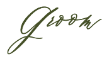 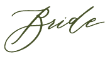 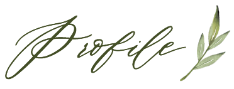 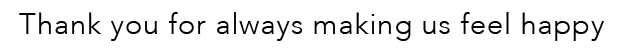 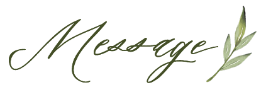 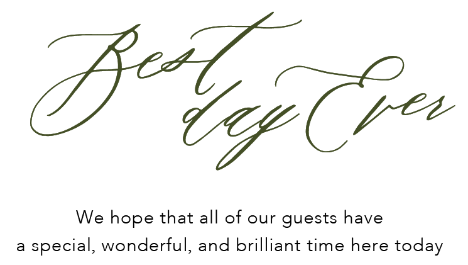 